The Royal Meteorological Society recognises and rewards excellence, through its medals and awards, to people and teams who have made outstanding and exceptional contributions to meteorology and related disciplines. The Society’s awards reflect the breadth of work in the meteorological community and it can be one of the most rewarding activities to honour peers and colleagues for their contributions to the science and profession, and through education and outreach. There are awards that recognise distinguished careers, honour outstanding contributions and reward important and original contributions of early-career scientists. 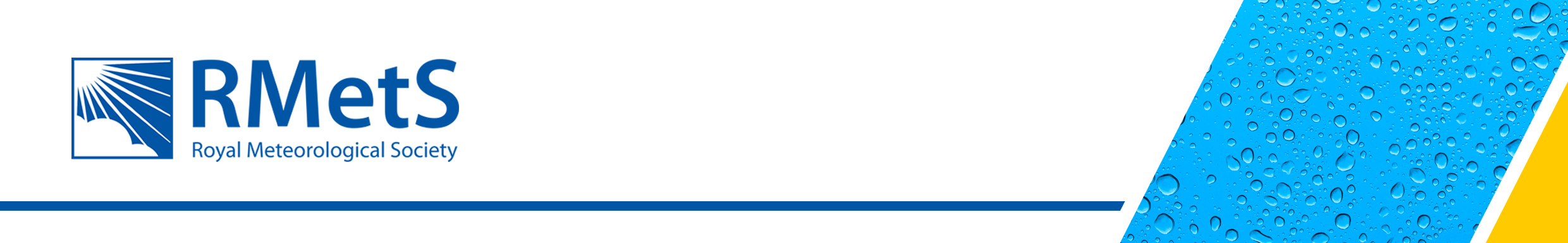 We are incredibly proud of the work and achievements of all our award winners. Over recent decades the nature and extent of contributions of our members has broadened substantially, as meteorology and related disciplines have become more central to education, business and policy. It’s important to the Society that our awards continue to reflect the breadth of work in the meteorological community, as well as maintaining a link to more than 170 years of Society history. Therefore in 2021 we carried out an audit and membership survey to help us build a modernised portfolio. We are now ready to launch this in 2022. Our basic principles of recognising and rewarding excellence to people and teams who have made outstanding and exceptional contributions to meteorology and related disciplines have not changed. Members told us that they would like to see a broader range of awards, so we have added awards recognising innovation in use of observations and instrumentation and in use of models, computational tools and visualisation. Members told us that awards and monetary prizes for early-career achievements were particularly helpful for career development. We have added an early career communication award and focussed our monetary prizes on early career awards. We have also slightly amended the remit of some of our existing awards to make these accessible to a broader range of nominees, including co-authors and teams/collaborations.Our members told us it was sometimes difficult to find the right award for the person you want to nominate so we have grouped our new portfolio into 4 sections based on the activities of the Society and its members: “Advancing Science”, “Educating, Inspiring and Enthusing”, “Impact on Science, policy and society”, and “Contribution or Service to the Society or Profession”. NOMINATIONS FOR AWARDSThe Society invites nominations for the following awards for 2022, which will be presented in 2023. Please send a completed Nomination Form (see overleaf) to the Chief Executive (chiefexec@rmets.org) by 21 October 2022 for:AWARDS FOR ADVANCING SCIENCEThe Symons Gold Medal and Lecture for Lifetime Achievement in Advancing Science: awarded biennially to a Member or Fellow of the Society for distinguished work in connection with meteorological science.The Buchan Award for Scientific Advances: awarded annually to Members of the Society for a paper or papers published in the Society’s journals in the preceding five years and adjudged to contain the most important original contribution or contributions to meteorology.The Adrian Gill Award for Advances at the Interface of Atmospheric Science and Related Disciplines: awarded annually to a Member of the Society who has made a significant contribution(s) and authored paper(s) in the Society’s journals in fields interfacing between atmospheric science and related disciplines, thereby being referred to as “multi-disciplinary”.The Hugh Robert Mill Award for Precipitation Research: awarded annually for original research into the distribution of precipitation, or into the variation of precipitation in time at any place, or into precipitation either as a meteorological phenomenon, or in relation to climatology, agriculture, water supply, water power or other applications.The LF Richardson Award and Lecture for Early-Career Researchers: awarded annually for a meritorious paper published in the preceding four years in a Society journal by a Member of the Society who is an early-career scientist (no more than 15 years into their career, excluding career breaks). Please note that for nominations for the LF Richardson Award, clarification of the work done by the nominated person is required along with confirmation that they did most of the work for the paper being nominated.Also see Malcolm Walker Award for New Environmental Researchers AWARD FOR ADVANCING SCIENCE AND EDUCATING, INSPIRING AND ENTHUSING The Climate Science and Climate Science Communication Award: awarded annually to a Member of the Society in recognition of outstanding scientific contributions to climate science that include proactive outreach activities.AWARDS FOR EDUCATING, INSPIRING AND ENTHUSINGThe Michael Hunt Award for Increasing Public Understanding of Meteorology and its Applications: awarded annually to individuals or collaborations for excellence in increasing the understanding of meteorology or its allied disciplines among non-specialist audiences, including members of the general public or particular groups such as yachtsmen, schoolchildren, etc. The Award commemorates the achievements of Michael Hunt (1920-1985) who, as a TV weatherman, was able to communicate his enthusiasm for the subject to his viewers.The Education Award: made annually for weather and climate teaching excellence. Awards are made in recognition of significant and sustained commitment to the delivery and/or support of teaching and learning, or the development and use of innovative teaching or training resources related to weather, climate and related applications.  The Emerging Communicator Award: awarded annually in recognition of outstanding contributions to outreach and communication activities relating to meteorology and its impacts, including climate change to a person who has been communicating to non-specialist audiences about weather, climate or related topics for less than 5 years. It may be made for an outstanding, proactive and significant one-off contribution, or for sustained activity over a longer time period.The Gordon Manley Weather Award: awarded annually for any outstanding contribution to Weather through a paper or papers or service to Weather in the preceding five years that have furthered the public understanding of meteorology and oceanography.AWARDS FOR IMPACT ON SCIENCE, POLICY OR SOCIETYThe FitzRoy Award for Professional Meteorology: awarded for distinguished work in professional meteorology. Potential nominees are likely to be pursuing a career in meteorology or working in a role supporting meteorological services. The Award for Impact: made annually in recognition of people, projects or programmes within the academic, scientific, or business communities who have made significant contributions to educating, informing or motivating organisations in their response to meteorological challenges, for example climate change or significant weather events.The Award for Innovation in Development or Use of Observations or Instrumentation: awarded annually to recognise individuals or teams within the amateur or professional community, academia or business who have made significant contributions to the field of observation and instrumentation. The Award for Innovation in Development or Use of Computational Models, Tools or Visualisations: will be awarded annually to recognise individuals or teams within the amateur or professional community, academia or business who have made significant contributions to the field of computational models, tools or visualisation of their output or other climate or weather related data.AWARDS FOR CONTRIBUTION OR SERVICE TO THE SOCIETY OR THE PROFESSIONAward for Outstanding Contribution to the Society or the Profession: awarded annually for outstanding service to the Society or the Profession by Members or staff.Society Volunteer of the Year Award: It is awarded annually to a Member of the Society who has made a significant contribution to the Society as a volunteer in the preceding year.Also see Honorary FellowshipFull regulations for each award can be found in the Standing Orders and on the Society’s website at rmets.org/awards-and-prizes. You can also view a historical list of previous award winners – but please note that the eligibility for some of the awards has changed from 2022 onwards.NOMINATIONS FOR HONORARY FELLOWSHIPHonorary Fellowship is a lifetime accolade made to a select group of distinguished individuals whose careers in meteorology (or a related science) or as a public figure renders them a leader and role model within the meteorological community and an inspiration to future generations.  Honorary Fellowship is limited to a small number of individuals and is the highest honour bestowed by the Society. A list of the current Honorary Fellows is available on the Society’s website at rmets.org/about-us/people/honorary-fellows-rmets. Please send nominations to the Chief Executive (chiefexec@rmets.org) by 21 October 2022.NOMINATION FORMPlease complete and return this Nomination Form for all the Awards listed under Section A and for Honorary Fellowships detailed under Section B of this Notice to Members by 21 October 2022 to: The Chief Executive, The Royal Meteorological Society, 104 Oxford Road, Reading RG1 7LL, UK or by email to chiefexec@rmets.org. Please do not send a CV. All the information needed to make a decision on the suitability of the nominee for the Award/Prize should be entered on to this form. You can attach an additional sheet if required.RMetS Awards for 2022Nomination FormName of nominee(s) (including title)Name of nominee(s) (including title)Affiliation of nominee(s)Affiliation of nominee(s)Name of Award for which nominee(s) is to be consideredName of Award for which nominee(s) is to be consideredPlease write a brief description of how the nominee is suitable for consideration for this Award. This description should include evidence of advancing science, outstanding outreach or communication, impact, or service as is appropriate for each Award. Please avoid the use of superlative and subjective terms in your description as these are known to make unconscious bias more likely. You should refer to the full regulations found at rmets.org/awards-and-prizes for each award when completing this form.Of special note:If the nomination is for the LF Richardson Award, then clarification of the work done by the nominated person is required along with confirmation that they did most of the work for the paper being nominated).If the nomination is for a team/collaboration/ group of co-authors, then you must confirm the work done by each member of the team. If the nomination refers to particular papers or publications, please give the full citation of the relevant work.Continued….Please write a brief description of how the nominee is suitable for consideration for this Award. This description should include evidence of advancing science, outstanding outreach or communication, impact, or service as is appropriate for each Award. Please avoid the use of superlative and subjective terms in your description as these are known to make unconscious bias more likely. You should refer to the full regulations found at rmets.org/awards-and-prizes for each award when completing this form.Of special note:If the nomination is for the LF Richardson Award, then clarification of the work done by the nominated person is required along with confirmation that they did most of the work for the paper being nominated).If the nomination is for a team/collaboration/ group of co-authors, then you must confirm the work done by each member of the team. If the nomination refers to particular papers or publications, please give the full citation of the relevant work.Continued….Please write a brief description of how the nominee is suitable for consideration for this Award. This description should include evidence of advancing science, outstanding outreach or communication, impact, or service as is appropriate for each Award. Please avoid the use of superlative and subjective terms in your description as these are known to make unconscious bias more likely. You should refer to the full regulations found at rmets.org/awards-and-prizes for each award when completing this form.Of special note:If the nomination is for the LF Richardson Award, then clarification of the work done by the nominated person is required along with confirmation that they did most of the work for the paper being nominated).If the nomination is for a team/collaboration/ group of co-authors, then you must confirm the work done by each member of the team. If the nomination refers to particular papers or publications, please give the full citation of the relevant work.Continued….Proposed by:Telephone:Email:Address:Seconded by:(name, email)Comments (if any) of seconder:Comments (if any) of seconder:Comments (if any) of seconder:Date :       /       /  2022Date :       /       /  2022Date :       /       /  2022